							2014-09-29Pressmeddelande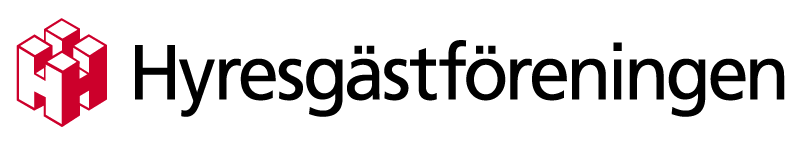 Valdemarsvik har dyrast vatten och avlopp i länetKostnaden för vatten och avlopp har i snitt höjts med tre procent i Östergötlands län. Skillnaderna 
mellan kommunerna är väldigt stora. I Valdemarsvik får man betala drygt 2 200 kronor mer för 
vatten och avlopp, än i Motala. Valdemarsvik står också för den största ökningen, priset har där stigit med 6,4 procent.– Det är mycket märkligt att det ska skilja så här mycket mellan kommunerna. Prisökningarna slår direkt på hyresgästerna, säger Urban Jönsson, ledamot i regionstyrelsen Hyresgästföreningen region Sydost.Kommuner med högst kostnad för en vanlig trerumslägenhet
Valdemarsvik		4 945 kronor/årÅtvidaberg		4 648 kronor/årBoxholm		4 501 kronor/årKommuner med lägst kostnad för en vanlig trerumslägenhet
Motala		2 732 kronor/årLinköping		2 834 kronor/årMjölby		3 218 kronor/årFör mer information kontakta: 
Urban Jönsson, ledamot i regionstyrelsen Hyresgästföreningen region Sydost, 0706-99 04 26Fakta om rapporten:I Nils Holgersson-rapporten ”flyttas” en flerbostadsfastighet genom landet och kostnaderna för el och fjärrvärme, sophämtning, vatten och avlopp jämförs. Årets resultat presenteras i omgångar. Organisationerna bakom rapporten: Fastighetsägarna, HSB, Hyresgästföreningen, Riksbyggen och SABO. EKAN-gruppen gör faktainsamling, sammanställning och analys av materialet. Prisjämförelser mellan kommuner samt mellan leverantörer finns på www.nilsholgersson.nu